Pinecone Preschool Job Application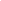 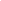 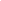 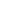 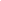 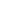 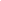 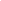  I certify that all answers and statements on this application are true and completed to the best of my knowledge.  I understand that, should this application contain any false or misleading information, my application may be rejected or my employment with this company is terminated.Signature ____________________________________________ Date_______________